引言1	应国际电联《财务规则和财务细则》（2010年）第29条要求编写的本报告已提交理事会。依据国际电联内部审计章程，在将本报告提交理事会讨论前，已先提交给秘书长和独立管理顾问委员会（IMAC）审阅。本报告涵盖了2013年4月至2014年2月一段时间的活动。2	内部审计处由两名专业职类职员 – 一名P.5（处长）和另一名P.3（内部审计员），以及一名一般事务类职员（审计助理）构成。内部审计活动的方向和范围3	审计工作主要涉及鉴证业务和/或绩效审计领域。此外，有一些专项内部咨询。审计范围包括对文件以及结构/表格的审核，对所开展的活动进行分析，对流程和程序加以评估，并对合规情况做出评价。所有审计工作的计划和推进均按时结束，且发布的最后报告中包含相关负责人提出的意见。4	内部审计部门确认，所开展的审计工作是根据《国际内部审计专业实务标准》、内部审计师协会制定的《道德准则》以及国际电联内部审计章程进行的。此外，内审部门还确认，对于报告期内所审计的一切活动，该部门职员既无管理权也未担负任何责任，且未在国际电联内部承担任何财会或日常运作工作。鉴证业务5	鉴证业务旨在评估现有的内部控制，审核适用规则和细则的充分性，验证选定操作是否遵循适用的政策和程序，同时评估受审活动是否符合高效、有效且经济地使用国际电联资源的原则。审计工作所提建议的重要性分类是依据相关影响和出现缺陷的可能性（严重、高、中、低）。6	内部审计部门按部就班地与国际电联外部审计员和独立管理顾问委员会（IMAC）分享了内部审计报告副本中的内容。根据《国际电联财务规则》第29.5款，最后内部审计报告，可在秘书长提出书面请求后，提供给成员国或其指定的代表。在本报告期内，未收到此类请求。7	该报告期的审计工作结果指出，内部控制、政策和程序都已基本建立并运行，但有些领域仍需改进。向管理层提出的建议在秘书长的协助下正得以落实，这将进一步强化国际电联的履职能力。已实施的鉴证业务如下：A	亚太区域代表处（ASP RO/BKK）和地区办事处（ASP AO/JKT）的审计8	审计的范围包括，审核东道国协议及亚太区域代表处和办事处的组织结构，分析亚太区域代表处和办事处开展的活动，从优化与精简的角度评估相关流程和程序，评估亚太区域代表处和办事处是否遵守安全与职员保障规则。审计涵盖的时段始于2009年并包括2012年的一部分。尽管审计的主要工作是在国际电联总部（ITU/HQ）进行 – 由总部指挥，且大多数行政文件也存放在总部，但内部审计部门于2012年12月12-14日和2012年12月17-20日分别对雅加达的地区办事处（ASP/AO/JKT）和曼谷的区域代表处进行了实地考察。审计工作于2013年收尾。9	内部审计遇到的与亚太地区直接相关的最重要问题为：•	保险内部审计建议为亚太区的员工和办公区提供充分的保险，包括第三方民事责任以及办公室和财产的火灾/失窃/损坏险（如承办机构的保险未涵盖）；•	银行议定书内部审计建议（为遵守国际电联《财务规则和财务细则》第16.1.2款），将ASP RO/BKK和/或ASP AO/JKT的专业职类职员纳入5 000瑞郎以上现金付款指示的银行签署人名单中；电信发展局和财务资源管理部（FRMD）的管理人员，通过购买必要保单与审核所有区域代表处和地区办事处银行议定书的方式，对上述问题采取了补救措施。B	独联体国家地区办事处（CIS/AO）的审计10	审计的范围与为亚太区域代表处和办事处定义的审计领域相同。内部审计部门于2013年5月27至29日赴莫斯科进行了实地考察。11	内部审计认为，CIS/AO的存在得到了合理的东道国协议的支持且多项流程运转充分。但审计也揭示了保险和银行/现金安排方面的问题。关于项目管理，有关负责人已收到邀请参与地区办事处所举办会议/活动的人员填写客户满意度（CSS）调查的建议。电信发展局和财务资源管理部的管理人员，通过购买必要保单与审核所有区域代表处和地区办事处银行议定书的方式，对上述问题采取了补救措施。C	美洲区域代表处和地区办事处的审计12	审计的范围与为亚太区域代表处和办事处定义的审计领域相同。内部审计部门在以下时间和地点对美洲（AMS）区域代表处的办事处进行了实地考察：–	AMS/RO/BSB（巴西，巴西利亚），2013年9月3至6日；–	AMS/AO/STL（智利，圣地亚哥），2013年9月9至11日；–	AMS/AO/TGU（洪都拉斯，特古西加尔巴），2013年10月2至4日；
AMS/AO/BGI（巴巴多斯，布里奇敦），2013年10月7至9日。13	内部审计指出，该区域行动和项目的总体落实、库存及资产拥有强大的保障。但不同的区域代表处和地区办事处，在安全与保障、银行和现金管理（国际电联/总部 – 已与区域代表处/地区办事处协作 – 对相关问题进行了处理）以及内外部流通等主要方面仍有改进余地。电信发展局和财务资源管理部的管理人员，通过购买必要保单与审核所有区域代表处和地区办事处银行议定书的方式，对上述问题采取了补救措施。这些审计结果亦已通知国际电联总部的礼宾和安保处（SPM/PSD）处长，请其采取行动。内部审计建议的跟进14	在整个报告期内，根据IIA的2500标准，内部审计继续对以往审计报告所提各项建议实施监督。审计工作发现过去12个月取得了巨大进展，实施的统计数据如下：(*)	2014年2月11日的情况15	建议的实施延迟主要涉及国际电联出版物成本审计（2011年实施），其原因在于秘书处正在各层面对比开展更多分析。2014年，内部审计将继续监督以往审计报告所包含的各类建议的落实情况，并酌情就跟进工作向秘书长汇报。与审计方法相关的方面16	2013年，内部审计开始向审计流程和审计实体负责人下发审计有效性问卷调查表，用于评估审计工作的有效性，寻找改进空间。总体而言，反馈是积极的（1到5分制的评级中，平均得分为4）；我们有时会发现一些有关审计工作时间安排/规划方面的意见，并将在未来的审计任务中加以考虑。起草2014年审计规划时，内部审计部门为优化时间安排，与相关负责人进行了磋商。______________理事会2014年会议
2014年5月6-15日，日内瓦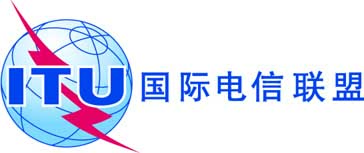 议项： ADM 15文件 C14/47-C议项： ADM 152014年3月18日议项： ADM 15原文：英文秘书长的说明秘书长的说明内部审计员有关内部审计活动的报告内部审计员有关内部审计活动的报告概要本报告涵盖了2013年4月至2014年2月一段时间的内部审计活动。需采取的行动本报告已提交理事会讨论。______________参考文件国际电联《财务规则和财务细则》（2010年），第29条年份2008200920102011201220132014（*）合计 审计报告的数量123204012建议 – 总量10132117-1130174	在拟0200-45047	延迟00110-15026	完成1011207-530101延迟建议所占百分比0%0%5%59%-13%0%58%完成建议所占百分比100%85%95%41%-47%0%15%